Zgierz dn. 11.08.2023 r.ZP.272.11.2023.AB/5INFORMACJA O PYTANIACH I ODPOWIEDZIACH DO TREŚCI SWZ I 
zmiana terminu otwarciaNa podstawie art. 284 ustawy z dnia 11 września 2019 r.  Prawo zamówień publicznych (tj. Dz. U. 
z 2022 r. poz. 1710 ze zm.  – dalej zwanej Ustawą) Powiat Zgierski w imieniu, którego działa Zarząd Powiatu Zgierskiego (dalej zwany Zamawiającym) modyfikuje treść Specyfikacji Warunków Zamówienia (dalej zwanej SWZ), w postępowaniu: pn.: „Przebudowa drogi powiatowej Nr 5174 E tj. ulicy Stypułkowskiego wokół skwerku, położonej na terenie Gminy Miasto Ozorków” 
(ID 801790)PYTANIE WYKONAWCY: Prosimy o informację czy w ramach przedmiotowego zadania, należy wykonać docelowe oznakowanie poziome wg załączonej dokumentacji. Brak takiej informacji w SWZ, a także brak pozycji kosztorysowych do wycenyODPOWIEDŹ ZAMAWIAJĄCEGO: W zakres przedmiotowego zadania nie wchodzi wykonanie oznakowania poziomego wg załączonej dokumentacji DOR. Przedstawione na planie sytuacyjnym projektu docelowej organizacji ruchu oznakowanie poziome zostało ujęte jako istniejące, zgodnie z wymogami właściwych organów na etapie uzgadniania powyższej dokumentacji, niemniej jednak jego wykonanie nie wchodzi w zakres przedmiotowego zamówienia objętego niniejszym przetargiem. Mając na uwadze powyższe Zamawiający dokonuje poprawy w zapisach SWZ. Po zmianie treść w:dziale II Tryb udzielenia zamówienia ust. 18 pkt 11 otrzymuje brzmienie: „wykonanie docelowego oznakowania pionowego”.dziale IV WYMAGANIA ZWIĄZANE Z REALIZACJĄ ZAMÓWIENIA W ZAKRESIE ZATRUDNIENIA PRZEZ WYKONAWCĘ LUB PODWYKONAWCĘ NA PODSTAWIE STOSUNKU PRACY, W OKOLICZNOŚCIACH O KTÓRYCH MOWA W ART. 95  USTAWY PZP  ust. 1 pkt 11 otrzymuje brzmienie: „wykonanie docelowego oznakowania pionowego”.Wprowadzona zmiana dotyczy również Projektu umowy §5 ust 3 pkt 11 stanowiącego załącznik nr 4 do SWZ, w załączeniu pełna treść wprowadzona załącznikiem pn.: Projekt umowy załącznik nr 4 do SWZ z dnia 11.08.2023 r. W związku z wprowadzonymi zmianami do treści SWZ, Zamawiający przedłuża termin składania ofert o czas niezbędny na przygotowanie ofert. Na podstawie art. 286 ust. 3 Ustawy zmianie ulegają terminy wskazane w działach XIX, XX i XXI SWZ. Po zmianie treść n/w działów, otrzymuje następujące brzmienie:TERMIN ZWIĄZANIA OFERTĄTermin związania ofertą wynosi 30 dni. Pierwszym dniem terminu związania ofertą jest dzień, w którym upływa termin składania ofert, to oznacza, że termin związania ofertą upływa w dniu 19.09.2023 r.SPOSÓB ORAZ TERMIN SKŁADANIA OFERT „Ofertę należy złożyć za pośrednictwem platformazakupowa.pl pod adresem: https://platformazakupowa.pl/pn/powiat_zgierz, nie później niż do dnia 21.08.2023 r. do godz. 10:00TERMIN OTWARCIA OFERT ORAZ CZYNNOŚCI ZWIĄZANE Z OTWARCIEM OFERT Otwarcie ofert nastąpi w dniu 21.08.2023 o godz. 10:30 na komputerze Zamawiającego, po odszyfrowaniu i pobraniu za pośrednictwem platformazakupowa.pl, złożonych ofert. Zgodnie z art. 271 ust. 2 Ustawy udzielone odpowiedzi prowadzą do zmiany ogłoszenia o zamówieniu nr: 2023/BZP 00338455/1 z dnia 03.08.2023 r.  Ogłoszenie o zamianie ogłoszenia zostało wprowadzone w dniu 11.08.2023 r.  pod nr 2023/BZP 00351197/01PouczenieOd niezgodnej z przepisami Ustawy czynności Zamawiającego podjętej w postępowaniu 
o udzielenie zamówienia lub zaniechania czynności, do której Zamawiający jest zobowiązany na podstawie Ustawy Wykonawcy przysługują środki ochrony prawnej.	 Zarząd Powiatu Zgierskiego___________________________________________________( podpis Kierownika Zamawiającego lub osoby upoważnionej)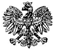 ZARZĄD  POWIATU  ZGIERSKIEGO95-100 Zgierz, ul. Sadowa 6atel. (42) 288 81 00,  fax (42) 719 08 16zarzad@powiat.zgierz.pl,    www.powiat.zgierz.pl